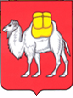 ТЕРРИТОРИАЛЬНАЯ ИЗБИРАТЕЛЬНАЯ КОМИССИЯ 
КИЗИЛЬСКОГО РАЙОНАс. Кизильское, ул. Советская, д. 65  457610, телефон 8 (35155) 3-11-17E-mail: 74t018-tik@iksrf74.uu.ruОтчет о мероприятиях по повышению правовой культуры избирателейтерриториальной избирательной комиссии  Кизильского районаза  октябрь  2018 годаРуководитель аппарата ТИККизильского района 												Беркумбаев С.Н.№ п/пДата проведенияНазвание мероприятияКраткая информация о мероприятииОрганизаторыКатегории и количество участниковИтоги мероприятия10.10.2018Деловая  игра «Избирательный круг»Разделившись на две команды, школьники отвечали на вопросы из современной мировой истории и истории выборов в России. Задания были интересными и разными по степени сложности. Самые активные участники встречи получили памятные значки и наборы настольные Dolce costo DOO150. ТИК, МИК Кизильского районаУчащиеся старших классов  в количестве  22 человекаУченикам очень понравилась данная игра, они узнали много полезного для себя, ребята всерьёз заинтересовались избирательным процессом.